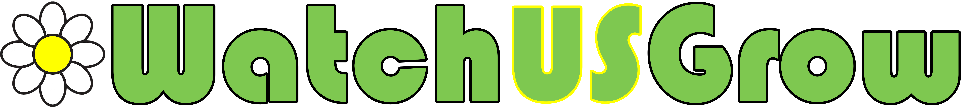  Volunteer Application FormPlease note that the information given below will be used to match potential volunteers to the most appropriate roles available at the time of application to volunteer with Watch Us GrowPlease note that the information given below will be used to match potential volunteers to the most appropriate roles available at the time of application to volunteer with Watch Us GrowPlease note that the information given below will be used to match potential volunteers to the most appropriate roles available at the time of application to volunteer with Watch Us GrowPlease note that the information given below will be used to match potential volunteers to the most appropriate roles available at the time of application to volunteer with Watch Us GrowPlease note that the information given below will be used to match potential volunteers to the most appropriate roles available at the time of application to volunteer with Watch Us GrowPERSONAL DETAILS (Please complete using block capitals)PERSONAL DETAILS (Please complete using block capitals)PERSONAL DETAILS (Please complete using block capitals)PERSONAL DETAILS (Please complete using block capitals)PERSONAL DETAILS (Please complete using block capitals)SurnameForenameAddressAddressAddressAddressPostcodeHome Tel NoWork Tel NoMay we contact you at work?	YES        May we contact you at work?	YES        NO        NO        NO        Mobile NoEmail addressEmail addressEmail addressEmail addressEmail addressEmergency Contact details.Emergency Contact details.Emergency Contact details.Emergency Contact details.Emergency Contact details.Please tick the volunteer roles you would be interested in:                         In The Garden                                     At Home                                        Other     When would you be available to volunteer with us?   (Please tick)When would you be available to volunteer with us?   (Please tick)When would you be available to volunteer with us?   (Please tick)When would you be available to volunteer with us?   (Please tick)When would you be available to volunteer with us?   (Please tick)When would you be available to volunteer with us?   (Please tick)When would you be available to volunteer with us?   (Please tick)When would you be available to volunteer with us?   (Please tick)MondayTuesdayWednesdayThursdayFridaySaturdaySundayMorningAfternoonWhat motivated you to apply for a volunteer role in Watch Us Grow?What motivated you to apply for a volunteer role in Watch Us Grow?What motivated you to apply for a volunteer role in Watch Us Grow?What motivated you to apply for a volunteer role in Watch Us Grow?What motivated you to apply for a volunteer role in Watch Us Grow?What motivated you to apply for a volunteer role in Watch Us Grow?What motivated you to apply for a volunteer role in Watch Us Grow?What motivated you to apply for a volunteer role in Watch Us Grow?What previous work experience, including voluntary work do you have?What skills, knowledge and experience do you feel you could bring to a voluntary role in our organization?Watch Us Grow is an organisation that works with Vulnerable adults. As part of the volunteer process you will need to join the PVG scheme. This will entail a full back ground and criminal record Checks. This is compulsory by law to work or volunteer directly with Children or Vulnerable adults if unsupervised.Would you be happy to proceed with this part of the process?  Yes / NoWould you be happy if we take your photograph, which may appear on Social Media, Newspaper stories, leaflets etc   while you are volunteering with Watch US Grow on any of our activities etc?       Yes/No  Watch Us Grow is an organisation that works with Vulnerable adults. As part of the volunteer process you will need to join the PVG scheme. This will entail a full back ground and criminal record Checks. This is compulsory by law to work or volunteer directly with Children or Vulnerable adults if unsupervised.Would you be happy to proceed with this part of the process?  Yes / NoWould you be happy if we take your photograph, which may appear on Social Media, Newspaper stories, leaflets etc   while you are volunteering with Watch US Grow on any of our activities etc?       Yes/No  Watch Us Grow is an organisation that works with Vulnerable adults. As part of the volunteer process you will need to join the PVG scheme. This will entail a full back ground and criminal record Checks. This is compulsory by law to work or volunteer directly with Children or Vulnerable adults if unsupervised.Would you be happy to proceed with this part of the process?  Yes / NoWould you be happy if we take your photograph, which may appear on Social Media, Newspaper stories, leaflets etc   while you are volunteering with Watch US Grow on any of our activities etc?       Yes/No  Watch Us Grow is an organisation that works with Vulnerable adults. As part of the volunteer process you will need to join the PVG scheme. This will entail a full back ground and criminal record Checks. This is compulsory by law to work or volunteer directly with Children or Vulnerable adults if unsupervised.Would you be happy to proceed with this part of the process?  Yes / NoWould you be happy if we take your photograph, which may appear on Social Media, Newspaper stories, leaflets etc   while you are volunteering with Watch US Grow on any of our activities etc?       Yes/No  Watch Us Grow is an organisation that works with Vulnerable adults. As part of the volunteer process you will need to join the PVG scheme. This will entail a full back ground and criminal record Checks. This is compulsory by law to work or volunteer directly with Children or Vulnerable adults if unsupervised.Would you be happy to proceed with this part of the process?  Yes / NoWould you be happy if we take your photograph, which may appear on Social Media, Newspaper stories, leaflets etc   while you are volunteering with Watch US Grow on any of our activities etc?       Yes/No  Please provide names and addresses of two people who we could contact for a reference.  (Someone who is not a relative, This may be previous work or volunteer related but has known you for 2 years within the last 5 years).Please provide names and addresses of two people who we could contact for a reference.  (Someone who is not a relative, This may be previous work or volunteer related but has known you for 2 years within the last 5 years).Please provide names and addresses of two people who we could contact for a reference.  (Someone who is not a relative, This may be previous work or volunteer related but has known you for 2 years within the last 5 years).Please provide names and addresses of two people who we could contact for a reference.  (Someone who is not a relative, This may be previous work or volunteer related but has known you for 2 years within the last 5 years).REFERENCE 1REFERENCE 1REFERENCE 2REFERENCE 2NameNameJob TitleJob TitleOrganisationOrganisationAddressAddressAddressAddressAddressAddressAddressAddressAddressAddressPostcodePostcodeTel NoTel NoEmail addressEmail AddressPrint name________________________________Signed        ________________________________                 Date_____________________PLEASE NOTE:All information received will be dealt with in confidence, consistent with our commitment to safeguard vulnerable adultsPrint name________________________________Signed        ________________________________                 Date_____________________PLEASE NOTE:All information received will be dealt with in confidence, consistent with our commitment to safeguard vulnerable adultsPrint name________________________________Signed        ________________________________                 Date_____________________PLEASE NOTE:All information received will be dealt with in confidence, consistent with our commitment to safeguard vulnerable adultsPrint name________________________________Signed        ________________________________                 Date_____________________PLEASE NOTE:All information received will be dealt with in confidence, consistent with our commitment to safeguard vulnerable adults